Мастер-класс. Пластилинография «Спасская башня»                                                             Воспитатель: Жарова Светлана АлександровнаЦель:Продолжать знакомство с нетрадиционной техникой изображения – пластилинографией, учить детей передавать изображение Спасской башни посредством художественной техники — пластилинографии. Задачи:развивать умение и навыки в работе с пластилином – отщипывание,  размазывание на основе, развивать мелкую моторику пальцев рук;воспитывать познавательный интерес;развивать творческие способности, эстетическое восприятие и художественный вкус;воспитывать интерес к пластилинографии. побуждать к самостоятельному выбору дополнительных деталей для его оформления.Оборудование: - плотный картон белого цвета, с приклеенным на нём контуром Спасской башни Московского Кремля;- набор пластилина;- доска для лепки;-  салфетка для рук;-  стека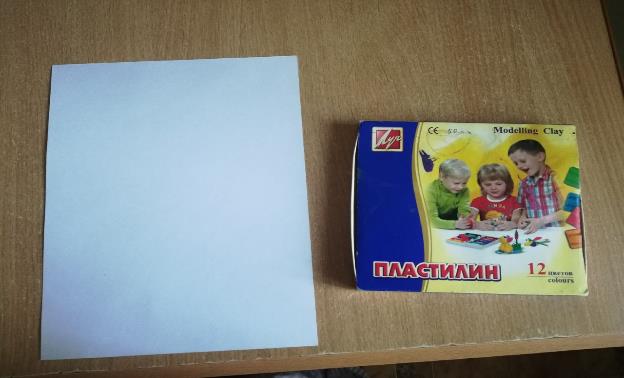 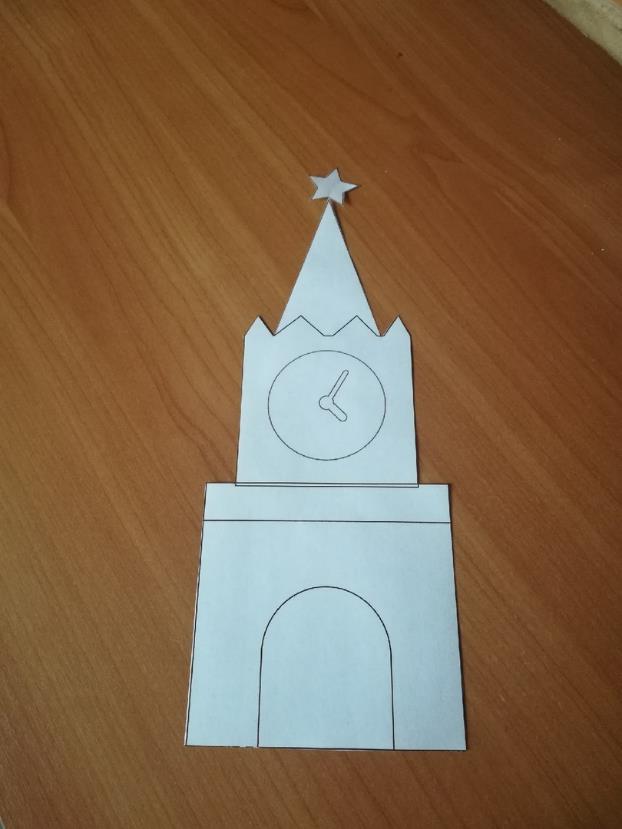 Вырезать контур башни и приклеить его на лист белого картона.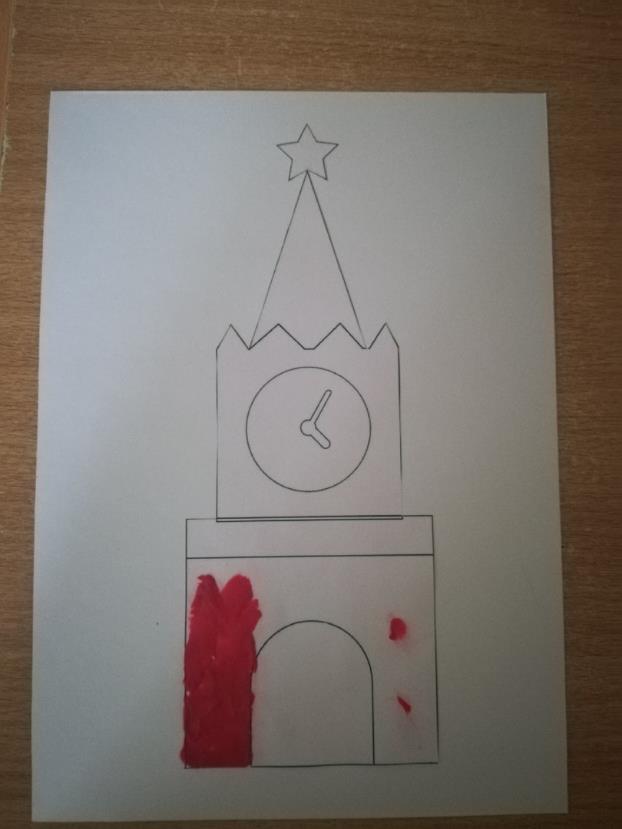 Аккуратно растягиваем пластилин по контуру, не заезжая за края.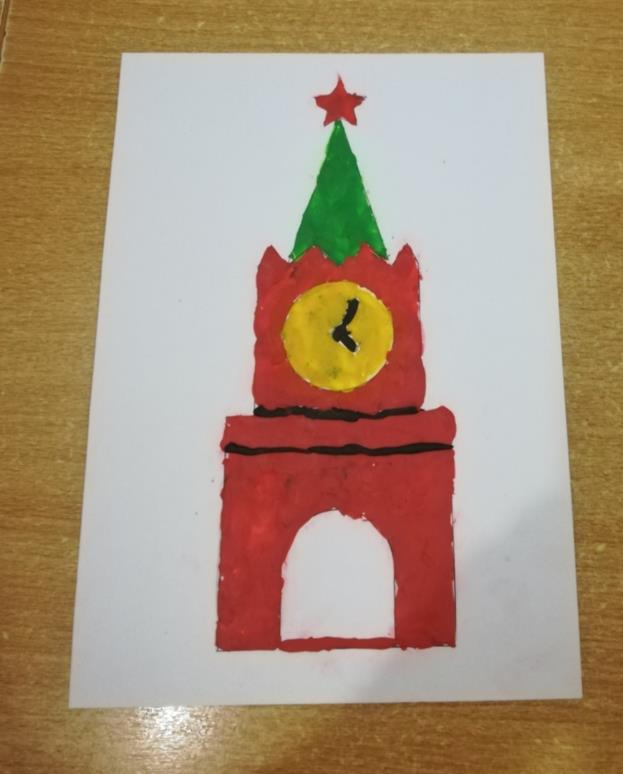 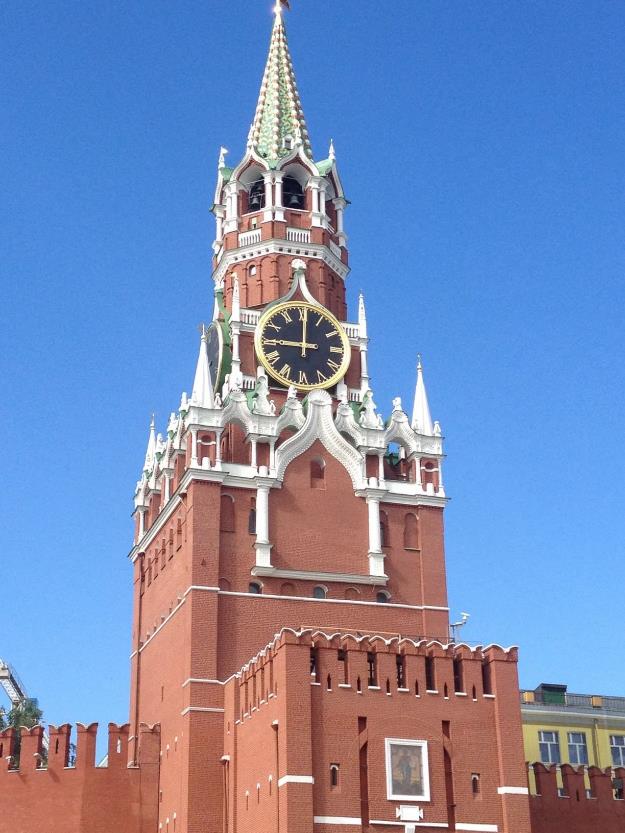 